OBJEDNÁVKA Objednavatel:	Dodavatel:Nadační fond IBD-COMFORT			Ústav živočišné fyziologie a genetiky AV ČR, v.v.iPříčná 668/1		Rumburská 89110 00 Praha 1 – Nové Město		277 21 LiběchovIČO: 28450582	IČO: 67985904			DIČ: CZ28450582		DIČ: CZ67985904Bankovní spojení: Česká spořitelna a.s.		Bankovní spojení: č.ú.: 2114301329 / 0800	Číslo objednávky:  2018001V Praze dne    2. 1. 2018Na základě nájemní smlouvy a cenové nabídky u Vás objednáváme:	Pronájem operačního sálu (66 Kč/h bez DPH) v rozsahu 33,5 hodin		  2 211,-Pronájem přístrojů na jeden OP sál ( 2 732Kč/h) v rozsahu 33,5 hodin		91 522,-Dále objednáváme:		Počet krmných dnů (58,07Kč/den bez DPH) v rozsahu 1267 dní			73 574,69Anestezii zvířete (2615 Kč/ 2 hodiny) v rozsahu 16,75 hodin				43 801,25Odměna za využití služby lektora (500 Kč/h) v rozsahu 34 hodin			27 200,-Celkem								           238 308,94Termín dodání: 	1. 1. 2018 – 30. 6. 2018	Způsob placení: 	fakturace	Kontaktní osoba: 	MUDr. Martin Lukáš, +420 733 114 200Razítko a podpis: 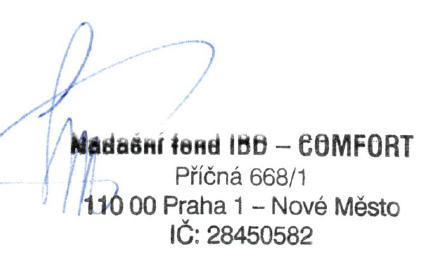 Prof. MUDr. Milan Lukáš, CSc.Nadační fond IBD-COMFORTmobil: +425 725 505 279e-mail: milan.lukas@email.cz